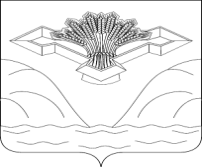 Российская ФедерацияСамарская областьАДМИНИСТРАЦИЯ СЕЛЬСКОГО ПОСЕЛЕНИЯ ВЕРХНИЕ БЕЛОЗЕРКИМУНИЦИПАЛЬНОГО РАЙОНА СТАВРОПОЛЬСКИЙСАМАРСКОЙ ОБЛАСТИПОСТАНОВЛЕНИЕот   «29» мая 2017 г.							    		          № 29«Об установлении отдельных расходных обязательств сельского поселения  Верхние Белозерки  муниципального района Ставропольский Самарской области» В соответствии со статьей 86 Бюджетного кодекса Российской Федерации, руководствуясь Законом Самарской области от 03.04.2009 №41-ГД «О наделении органов местного самоуправления на территории Самарской области отдельными государственными полномочиями по поддержке сельскохозяйственного производства» и Уставом сельского поселения Верхние Белозерки муниципального района Ставропольский, в целях поддержки сельскохозяйственных товаропроизводителей и организаций агропромышленного комплекса, осуществляющих свою деятельность на территории сельского поселения Верхние Белозерки  муниципального района Ставропольский Самарской области, в части возмещения части затрат в связи с производством сельскохозяйственной продукции в части расходов на содержание КРС, администрация сельского поселения Верхние Белозерки  муниципального района Ставропольский Самарской области постановляет:1. Установить, что к расходным обязательствам сельского поселения Верхние Белозерки  муниципального района Ставропольский Самарской области относится реализация мероприятий по поддержке сельскохозяйственных товаропроизводителей и организаций агропромышленного комплекса, осуществляющих свою деятельность на территории сельского поселения Верхние Белозерки муниципального района Ставропольский Самарской области, в части возмещения части затрат в связи с производством сельскохозяйственной продукции в части расходов на содержание КРС, на 2017 год.2. Установить, что расходное обязательство, возникающее в результате принятия настоящего Постановления, исполняется администрацией сельского поселения Верхние Белозерки за счет субсидии областного бюджета в размере 76 тыс. руб. в соответствии со сводной бюджетной росписью в пределах общего объема ассигнований, предусмотренного в бюджете  сельского поселения Верхние Белозерки муниципального района Ставропольский Самарской области на соответствующий финансовый год.3. В связи с проведением уточнений бюджета сельского поселения Верхние Белозерки муниципального района Ставропольский Самарской области  в течении финансового года и планового периода по Решениям Собрания Представителей сельского поселения Верхние Белозерки муниципального района Ставропольский Самарской области вышеуказанная сумма может подлежать изменению.         4. Настоящее постановление опубликовать в газете «Верхне-Белозерский Вестник»Глава  сельского поселения Верхние Белозерки муниципального района Ставропольский		                                         С.А. Самойлов